ПРОЄКТ № 806 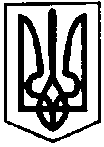 ПЕРВОЗВАНІВСЬКА СІЛЬСЬКА РАДАКРОПИВНИЦЬКОГО РАЙОНУ  КІРОВОГРАДСЬКОЇ ОБЛАСТІ___________ СЕСІЯ ВОСЬМОГО  СКЛИКАННЯРІШЕННЯвід  «__» __________ 20__ року                                                                              №с. ПервозванівкаПро затвердження Програми будівництва, реконструкції, ремонту та утримання автомобільних доріг місцевого значення, вулиць і доріг комунальної власності в населених пунктах Первозванівської ТГ на 2021-2023 рокиВідповідно до ст.26 Закону України  «Про місцеве самоврядування в Україні», ст.91 Бюджетного кодексу України та з метою покращення соціально-економічного розвитку Первозванівської ТГ, сільська радаВИРІШИЛА:1. Затвердити Програму будівництва, реконструкції, ремонту та утримання автомобільних доріг місцевого значення, вулиць і доріг комунальної власності в населених пунктах Первозванівської ТГ на 2021-2023 роки (додається).2. Контроль за виконанням цього рішення покласти на постійну комісію з питань бюджету, фінансів, соціально-економічного розвитку, інвестиційної політики, законності, діяльності ради, депутатської етики, регуляторної політики, регламенту, регулювання земельних відносин, містобудування, комунальної власності, промисловості, будівництва, транспорту, енергетики, зв’язку, сфери послуг та житлово-комунального господарства.Сільський голова                                                                   Прасковія МУДРАКЗАТВЕРДЖЕНОРішення Первозванівської сільської радивід ___липня 2021 року №___ПРОГРАМА«Будівництва, реконструкції, ремонту та утримання автомобільних доріг місцевого значення, вулиць і доріг комунальної власності в населених пунктах Первозванівської ТГ» на 2021- 2023 рокис.Первозванівка2021ПАСПОРТ ПРОГРАМИВизначення проблемиПрограмою враховано вимоги Закону України «Про автомобільні дороги», «Про дорожній рух», «Про автомобільний транспорт», «Про джерела фінансування дорожнього господарства України»,  Закону України «Про внесення змін до Податкового кодексу України», змін до Бюджетного кодексу України, пріоритетність розвитку автомобільних доріг загального користування місцевого значення.Від стану автомобільних доріг залежать витрати на перевезення вантажів та пасажирів, рівень цін, певною мірою зайнятість населення та темпи розвитку економіки держави загалом. У свою чергу стан автомобільних доріг і темпи розвитку дорожньої галузі визначаються економічними можливостями та рівнем фінансування галузі дорожнього господарства. Стан автомобільних доріг загального користування гальмує соціально-економічний розвиток Первозванівської ТГ, створює соціальну напругу.Оскільки фінансування державної цільової програми із загального фонду Державного бюджету зосереджено на утриманні доріг загального користування державного значення, тому є необхідність у фінансуванні доріг місцевого значення за рахунок видатків місцевих бюджетів, що передбачено статтею 91 Бюджетного кодексу України. Державне управління автомобільними дорогами загального користування здійснює Державне агентство автомобільних доріг України (Укравтодор), яке має органи управління на місцях – ДП «Агенство місцевих автомобільних доріг».Велика частина доріг загального користування та доріг місцевого значення ТГ знаходяться на території Первозванівської сільської ради. Усі дороги потребують проведення, як капітального, так і поточного ремонту, в наявності також є дороги, які не мають твердого асфальтового покриття та потребують грейдерування та підсипання шлаком.          Критеріями стратегії розвитку автомобільних доріг громади, враховуючи їх незадовільний експлуатаційний стан є:збереження мережі автомобільних доріг;забезпечення ефективного функціонування і безпеки дорожнього руху;реконструкція і розбудова мережі автомобільних доріг з урахуванням соціально-економічного і адміністративно-територіального розвитку Первозванівської  ТГ;впровадження новітніх систем організації будівництва, реконструкції, ремонтів й експлуатаційного утримання автомобільних доріг на засадах вільної конкуренції приватних та державних підрядників, створення ринку відповідних робіт і послуг на умовах довгострокових контрактів.3. Мета ПрограмиОсновною метою даної Програми є:розвиток  дорожньої інфраструктури та створення безпечних умов дорожнього руху на території Первозванівської ТГ ;покращення соціально-економічного розвитку Первозванівської ТГ, збільшення інвестиційної привабливості та розвитку виробництва за рахунок будівництва, реконструкції, ремонту та утримання доріг місцевого значення, вулиць і доріг комунальної власності Первозванівської сільської ради;забезпечення життєво-важливих інтересів населення, підприємств, установ, організацій, що діють на території Первозванівської сільської ради, незалежно від форм власності шляхом покращення сполучення. підвищення ролі Первозванівської громади у плануванні ремонтних робіт на дорогах загального користування місцевого значення, комунальних дорогах населених пунктів, контроль за ефективністю використаних коштів та якістю робіт.Обґрунтування шляхів і засобів розв'язання проблеми, обсягів та джерел фінансування   Витрати, пов'язані з будівництвом, реконструкцією, ремонтом і утриманням автомобільних доріг, необхідні для реалізації програм розвитку дорожнього господарства України, особливо в сільській місцевості, можуть здійснюватися за рахунок бюджетних та інших коштів.Головним розпорядником видатків є Первозванівська сільська рада. Згідно Програми, кошти будуть направлятись на капітальний, поточний ремонти та експлуатаційне утримання доріг загального користування та комунальної власності Первозванівської ТГ.  Первозванівська сільська рада використовує кошти відповідно до укладеної угоди, порядку та умов співфінансування виконання робіт з експлуатаційного утримання доріг загального користування, на поточний ремонт та утримання вулиць і доріг комунальної власності у населених пунктах Первозванівської ТГ.Фінансування Програми  Фінансування Програми здійснюватиметься за рахунок сільського бюджету територіальної громади, обласного бюджету та інших коштів, як балансоутримувача доріг, так і в частині співфінансування ними цих об’єктів на договірних засадах, а також інших джерел, не заборонених чинним законодавством. Обсяги фінансових ресурсів на реалізацію Програми передбачаються у відповідності до фінансових можливостей бюджету та у разі потреби, протягом року можуть корегуватися.         6. Очікувані результати виконання ПрограмиВиконання Програми забезпечить:збереження існуючої мережі доріг загального користування місцевого значення та вулиць і доріг комунальної власності від руйнування, своєчасне виконання поточного ремонту та виконання заходів з безпеки дорожнього руху;ліквідацію незадовільних умов руху автотранспорту, у тому числі маршрутів загального користування;покращення транспортного, пішохідного сполучення та безпеки дорожнього руху;створення умов доступності сільських територій до районного та обласного центрів;ефективне використання наявних коштів та підвищення якості робіт, що виконуються, у тому числі шляхом упровадження нових матеріалів та технологій.Відповідальність та контроль за виконанням програмиВідповідальність та контроль за виконанням Програми покладається на Первозванівську сільську раду та підприємство – надавача послуг .1Ініціатор розроблення ПрограмиПервозванівська сільська радаЗакони України «Про автомобільні дороги», «Про дорожній рух», «Про транспорт», «Про автомобільний транспорт», «Про джерела фінансування дорожнього господарства України»,  стаття 91 Бюджетного кодексу України2Підстава для виконання ПрограмиЗакони України «Про автомобільні дороги», «Про дорожній рух», «Про транспорт», «Про автомобільний транспорт», «Про джерела фінансування дорожнього господарства України»,  стаття 91 Бюджетного кодексу України3Розробник та відповідальний виконавець ПрограмиПервозванівська сільська рада4Учасники ПрограмиПервозванівська сільська рада та інші учасники незаборонені чинним законодавством5Відповідальний виконавиць(замовник)Первозванівська сільська рада6Термін реалізації Програми2021-2023 рік7Перелік місцевих бюджетів, які беруть участь у виконанні ПрограмиПервозванівський сільський бюджет 8Загальний обсяг фінансових ресурсів, необхідних для реалізації Програми, всьогоВ межах фінансових можливостей